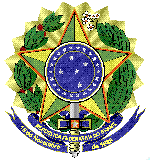 MINISTÉRIO DA EDUCAÇÃOUNIVERSIDADE FEDERAL FLUMINENSEFORMULÁRIO DE SOLICITAÇÃO DE EMPENHO CONTRATO –04/2022 (FORNECIMENTO E INSTALAÇÃO DE CORTINAS/PERSIANAS DECORINTER INDUSTRIA E COMERCIO EIRELI)Processo 23069.168173/2021-78Identificação da Unidade Itens e quantidades a serem empenhadosJustificativa do pedidoFonte de recurso a ser utilizada(  ) Declaro que, previamente a esta solicitação, foi feito contato com a área técnica responsável pelo contrato, que indicou os quantitativos a serem empenhados.*Este formulário deve ser assinado pela chefia da unidadeNome da Unidade Solicitante[digite aqui o nome do setor/unidade solicitante]Nome da Unidade Solicitante[digite aqui o nome do setor/unidade solicitante]E-mail[digite aqui e-mail para contato]Telefone[digite aqui telefones de contato]ITEMDESCRIÇÃO/ ESPECIFICAÇÃO DETALHADAUNIDADE DE MEDIDAVALOR UNITÁRIOQUANTIDADE SOLICITADA1 Cortina tipo rolô blackout com guias laterais, com acionamento manual, com opcao de montagem bilaterais, com regulagem de fluxo de entrada de luminosidade. Tecido com tratamento termico de alta qualidade e com baixa propagacao de fogo, protetor solar contra raios uv, estruturado em pvc com maior robustez e durabilidade. Tratamento anti-estatico, catracas laterais vedadas completamente impedindo o descarrilhamento no acionamento; acionamento monocontrole com a possibilidade de fixacao na parede e com guias laterais. Fixacao da cortina na parede ou no teto, cor branca, garantia de 3 anos. Fornecimento e instalação.Unidade (m²)R$ 160,00...02Persianas verticais em junta resinada com blackout: fornecimento e instalação de persianas Verticais em pvc resinada com blackout, cor a definir, com tratamento anti-chama, largura de lâminas de no mínimo 89mm, recolhíveis e articuláveis 180 graus, com acionamento manual.• O espaçamento entre lâminas abertas será de aproximadamente75 mm. Trespasse mínimo garantido de 14mm de cada lado das lâminas, uniforme aolongo do trecho/trilho.• Trilho em alumínioa nodizado natural, aser fixado em parede,teto, forro ou esquadria metálica, erecolhimento daslâminas em corda de nylon com aproximadamente 2,5mm de diâmetro.Cabeçote em alumínio anodizado, eixo interno em alumínio polido, transportadoresdas lâminas em nylon com sistemas de roscas em fim, componto de regulagem automático e cabine de nylon com capacidade para sustentação de pesos de aproximadamente 750 gramas cada.• Caixa de comando dos carrinhos em nylon,blindada e acoplada internamente, cabeçote dispondo de engrenagem de redução para funcionamento suave, sendo o movimento giratório de 180º,controlado por corrente tipo bolinha, cromada ou em PVC.• Peso das lâminas em metal com aplicação antiferrugem e revestimento de plástico e correntes de peso em latão cromado ou PVC, nas pontas inferiores das lâminas.As persianas serão instaladas respeitando-se o leiaute e posicionamento das divisórias. Quando necessário deverão ser executados recortes para os aparelhos de ar condicionado.M2R$92,0003FORNECIMENTO E INSTALAÇÃO DE PERSIANAS HORIZONTAIS CARACTERÍSTICA(S): persiana horizontal com movimento de "quebra-luz", executado por uma haste de plástico acoplada ao carrinho giratório. MATERIAL(IS):- lâminas de alumínio esmaltadas a fogo com cinco demãos de tinta;- cordas e cadarços em náilon;- bases e cabeceiras em alumínio extrudado ou em lâminas de aço porcelanizadas na mesma cor da lâminas;- engrenagens internas em náilon resistente.MEDIDA(S): lâminas com 25 mm x 0,22 mm, de largura x espessura.COR(ES):branca ou alumínio.M2R$116,00[digite aqui a fonte de recurso a ser utilizada para o empenho e pagamento] 